                                 Принята                                               Согласована                                                      Утверждена                                  На заседании педсовета                 Председатель Совета школы                                    Директор школы                              Протокол № 1 от 30.08.2012г.         _____________Челохсаева Дз.Ф.                           _______________З.Б.Козаев                                       П Р О Г Р А М М А                      развития филиала муниципального казенного                       общеобразовательного учреждения средней                 общеобразовательной школы с.Суадаг в с.Хаталдон                                         на 2012 – 2017 гг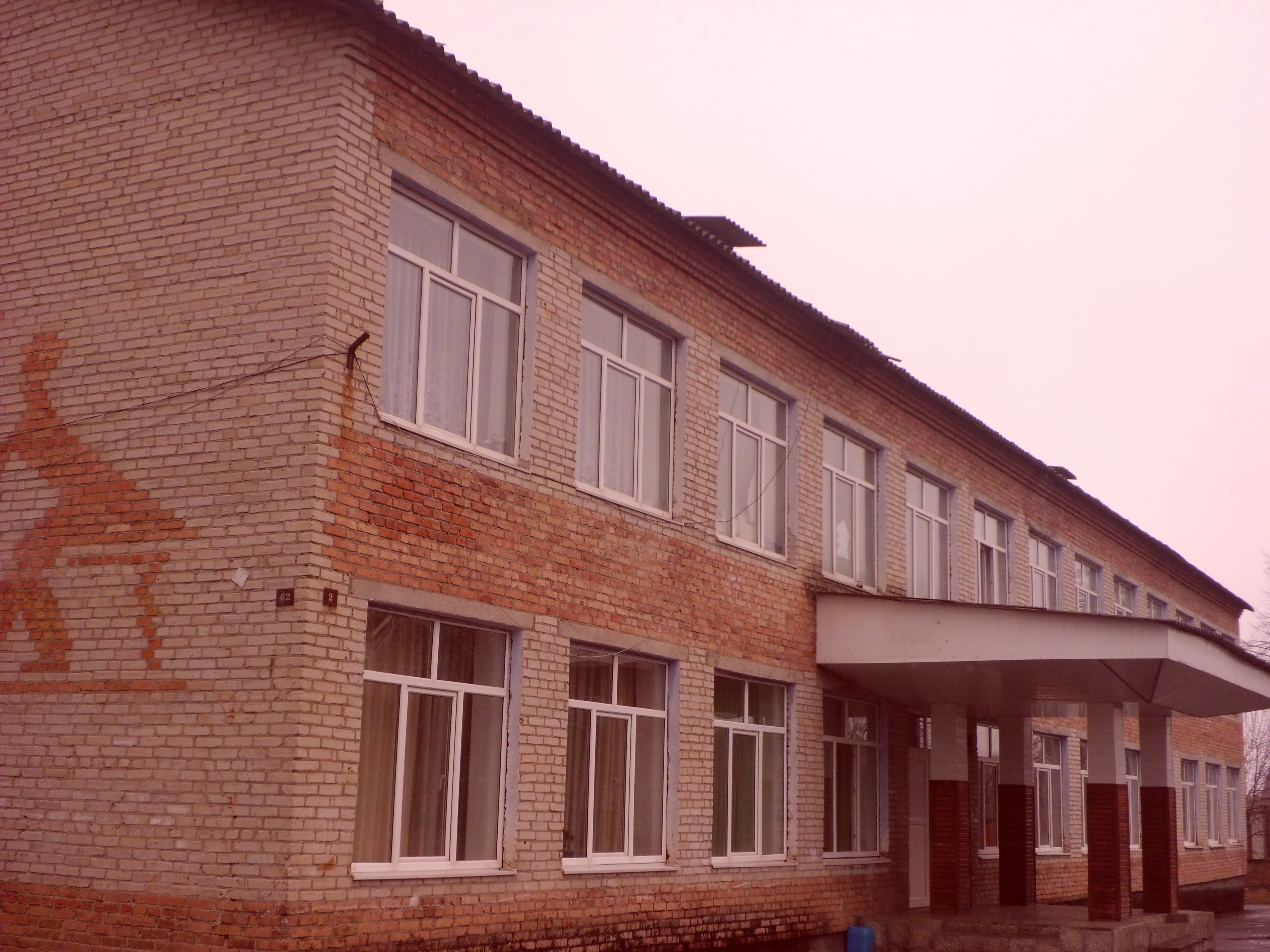                                                                с. Хаталдон                                                                   2012год1 Аннотация документаПрограмма развития филиала МКОУ СОШ с.Суадаг в с.Хаталдон «От школы знаний – к школе жизни» разработана педагогическим коллективом на период с 2012 по 2016 год. В программе определены тенденции развития школы в рамках национальной образовательной инициативы «Наша новая школа», охарактеризованы главные проблемы и задачи работы педагогического и ученического коллективов, моделируются пути и способы по изменению содержания и организации образовательного процесса. Развитие школы в данный период предполагает создание условий для личностного роста учащихся, их подготовки к полноценному и эффективному участию в различных видах жизнедеятельности в информационном обществе.Специфика развития школы в данный период определяется тем, что школа участвует в реализации национальной образовательной инициативы «Наша новая школа», направленной на обеспечение такого образования, ключевой характеристикой которого становиться не только передача знаний и технологий, но и формирование творческих компетентностей, готовности к переобучению.Теоретико-практическое содержание программы основывается на рекомендациях методических служб района, республики , на достижениях отечественной педагогической науки.Программа разработана  рабочей группой педагогов школы с учетом самоанализа педагогической деятельности всего коллектива, что может служить основанием ее действенности и эффективности.2 Информационная справка о школеШкола приняла своих первых учеников в 1923 году. Образовательное учреждение сегодня - это динамично развивающаяся система с отлаженным механизмом кадрового, учебно-методического и материально-технического обеспечения, в образовательном пространстве в которой комфортно чувствуют себя дети.Школа включает в себя три ступени.Первая ступень обучения – начальная школа: продолжительность обучения 4 года, возраст обучающихся – 6,5-7 лет на 1 сентября. Обучение осуществляется по программам основного общего образования.Вторая ступень обучения –  основная школа: продолжительность обучения 5 лет. Обучение осуществляется по программам основного общего образования. Основная цель – обеспечение высокого уровня социализации школьников.Третья ступень обучения – старшая школа: продолжительность обучения 2 года. Обучение ведется по программам среднего (полного) общего образования. На этой ступени образования осуществляется профильная дифференциация, что соответствует принятому в международной практике принципу построения старшего звена школы как предуниверсария.Характеристика педагогического коллективаУчебно-воспитательный процесс осуществляют педагоги: средний возраст учителей – 43 года; средний педагогический стаж – 16,7 лет. Средний возраст администрации – 51 год.Имеют высшее образование –   17  учителей (89 %), среднее специальное – 1 (5%); незаконченное высшее – 1(5%).Аттестованы на квалификационную категорию  учителей (100 %), в том числе на высшую категорию – 1 учитель; на первую категорию - 4 учителя; на вторую категорию – 4 учителя. «Отличники народного просвещения»-2 учителя, звание «Почётный работник общего образования РФ» имеют 3 учителя.Характеристика учащихся и их семейОбучение осуществляется в первую смену в 1-11 классах.Начальная школа работает в режиме пятидневной рабочей недели 1 класс, 2-4 классы, 5-11 классы в режиме шестидневной рабочей недели. Продолжительность урока составляет 40 минут, для 1-го класса 35 минут в первом полугодии и по 40 минут во втором полугодии.Нормативная продолжительность учебного года составляет 33 недели для 1, 9,11 классов, 34 недель для 2-8 и 11 классов.На первой ступени обучаются 43 учащихся; на второй  55 учащихся; на третьей 34 учащихся.Особенности учебного процессаОбразовательная программа разработана на основе федерального Базисного учебного плана, утвержденного приказом Министерства образования РФ от 09.03.2004 № 1312, и государственных образовательных стандартов первого поколения.Выбор школьных компонентов учебного плана осуществляется на основе учета пожеланий учащихся и их родителей в соответствии с возможностями школы.Режим работы школы позволяет организовать занятость учащихся во внеурочное время в различных кружках и секциях. В школе действуют 3 кружка и 2 секции.В ОУ ведется целенаправленная работа по совершенствованию учебно-воспитательного процесса: с 2010 года начальная школа перешла на стандарт первого поколения. В начальной школе реализуются программы «Поликультурное полилингвальное образование». В старшей школе реализуется химико-биологический профиль обучения .Особенности воспитательного процессаВоспитательная деятельность осуществляется через реализацию социально-педагогических проектов. На протяжении ряда лет в школе развиваются формы детского самоуправления ( детско-юношеский парламент).Воспитательная работа в школе включает в себя три взаимосвязанных блока, способствующих удовлетворению разнообразных потребностей школьников: воспитательная работа в процессе обучения; внеурочная деятельность, внеклассная деятельность.Результатом воспитательной деятельности школы является положительная динамика развития личностных качеств и ключевых компетенций выпускников школы.Характеристика материальной базы школыВ целях обеспечения эффективного образовательного процесса в школе создана необходимая материальная база, которая включает в себя:        кабинеты физики, химии, биологии, истории, математики, русского языка и литературы, начальных классов;        кабинет информатики (13 учебных мест с доступом в Интернет);        спортивный зал, футбольное поле, площадка для спортивных игрДля обеспечения психологического сопровождения образовательного процесса в школе создан кабинет психолога с соответствующей методической базой, разработана и реализуется программа психологической поддержки. Психолог школы проводит диагностику профессиональных способностей учащихся с целью дальнейшей профориентации.Для сохранения здоровья учащихся школьная столовая обеспечивает е питание младших школьников, в медицинском кабинете имеется оборудование для наблюдения и профилактики заболеваний.В настоящее время фонд школьной библиотеки недостаточно укомплектован основными и альтернативными учебниками. Соответствующее современным требованиям расширение объема самостоятельной работы учащихся и методической работы учителей требует организации работы учащихся и методической работы школьной библиотеки и комплектования ее фондов на принципиально новой основе. Создание в библиотеке фонда методической литературы и проведение библиографических уроков является одним из неотъемлемых условий образовательного процесса, соответствующего требованиям современного общества и государственной стратегии в области развития образования.Для эффективного функционирования и развития, предусматривающего повышение качества работы школы в ближайшие годы необходимо решение следующих проблем:        недостаточная наполняемость образовательного учреждения, основанная на особенностях микрорайона школы;        необходимость введения профильного обучения в средней школе (химико-биологический профиль и социально-гуманитарный;          недостаточное число молодых специалистов;        необходимость дополнительных материальных и педагогических ресурсов для проектной и научно-исследовательской деятельности учащихся и педагогов;        необходимость полноценного обеспечения учебниками обучающихся.Основные достижения школыВысокий профессионализм руководителей и педагогического коллектива обеспечивает стабильный уровень продуктивности образовательной деятельности. 2011 год- 2 победителя и 2 призовых места на районных предметных олимпиадах;2012год-3. Проблемно-ориентированный анализ работы школыи перспективы ее развития3.1 Характеристика микросоциума школыОбразовательная ситуация в школе определяется малочисленностью населения, что является одним из определяющих факторов снижения общей численности обучающихся..            В силу указанной специфики наполняемость классов не составляют  нормативную, хотя это  способствует эффективной реализации индивидуального подхода и адаптации учащихся с различным уровнем предшествующей подготовки, воспитывающихся в различных социальных условиях.Результаты обследования уровня личностного развития детей, поступающих в школу, показывают, что в первый класс приходят ребята, существенно отличающиеся друг от друга по своему интеллектуальному и физическому развитию. Значительная неоднородность нашего ученического контингента определяет выбор модели адаптивной школы как оптимальной в существующих условиях.3.2 Социальный заказ и ожидаемые результаты развития школыСоциальный заказ мы понимаем как спрогнозированный комплекс общих требований общества к школьнику ко времени окончания им школы.Изучая социальные ожидания по отношению к школе, мы выделили субъекты, участвующие в формировании социального заказа нашему образовательному учреждению. Это:        государство (Российская Федерация, РСО-Алания, которые формируют свой заказ в виде различных документов, определяющих государственную политику в области образования) и муниципалитет;        учащиеся;        родители учащихся (законные представители);        педагогическое сообщество.С точки зрения государства, «…главными результатами школьного образования должно стать его соответствие целям опережающего развития. Это означает, что изучать в школах необходимо не только достижения прошлого, но и те способы и технологии, которые пригодятся в будущем. Ребята должны быть вовлечены в исследовательские проекты, творческие занятия, спортивные мероприятия, в ходе которых они научатся изобретать, понимать и осваивать новое, быть открытыми и способными выражать собственные мысли, уметь принимать решения и помогать друг другу, формировать интересы и осознавать возможности. При этом необходимо учитывать возрастные особенности и отличия в организации начальной, основной и старшей школы (НОИ «Наша новая школа»).Национальная образовательная инициатива «Наша новая школа» в качестве приоритетных определяет следующие направления модернизации школьного образования.1 Обновление образовательных стандартов, которые позволят обучающимся получить возможность раскрыть свои способности, совершенствоваться в высокотехнологичном конкурентном мире. Следовательно, образовательная программа школы должна предполагать как обязательные занятия, так и занятия по выбору учащихся. Весомое значение приобретает внеаудиторная занятость учащихся – кружки, спортивные секции, различного рода творческие занятия, занятия в творческих объединениях системы дополнительного образования детей.2 Система поддержки талантливых детей. Необходимо создать общую среду для проявления и развития способностей каждого ребенка, стимулирования и выявления достижений одаренных ребят посредством расширения системы олимпиад, конкурсов, конференций, семинаров учащихся, формирования ученических портфолио.3 Развитие учительского потенциала посредством внедрения системы моральных и материальных стимулов для сохранения в школе лучших педагогов и постоянного повышения их квалификации, а также для пополнения школы новым поколением учителей.4 Развитие школьной инфраструктуры, которая должна отвечать современным представлениям комфорта и безопасности, обеспечивать взаимодействие школы с организациями все социальной сферы: учреждениями культуры, здравоохранения, спорта, досуга и прочие.5 Оптимизация образовательного процесса с целью сохранения физического, психического и духовно-нравственного здоровья учащихся.Анализ перечисленных выше направлений показывает, что они являются актуальными и востребованными участниками образовательного процесса нашей школы (учителями, учащимися, их родителями). Они видят свое образовательное учреждение как открытое информационное образовательное пространство, в котором созданы условия для личностного роста всех субъектов образовательного процесса.Родители учащихся хотят, чтобы школа обеспечила:        возможность получения ребенком качественного основного общего и среднего (полного) образования;        качественную подготовку школьников к поступлению в учреждения высшего, среднего и начального профессионального образования;        начальную профессиональную подготовку учащихся третьей ступени школы;        интересный досуг детей;а также создавала условия для:        удовлетворения интересов и развития разнообразных способностей школьников;        формирование информационной грамотности и овладения современными информационными технологиями;        сохранения и укрепления здоровья детей.Учащиеся хотят, чтобы в школе:        было интересно учиться;        имелись комфортные психолого-педагогические и материальные условия для успешной учебной деятельности, общения, самореализации;        была возможность получить качественное среднее образование и начальную профессиональную подготовку;        имелись условия для освоения современных информационных технологий.Педагоги ожидают:        создания в школе комфортных психолого-педагогических и материальных условий для осуществления профессиональной деятельности;        улучшения материально-технического обеспечения образовательного процесса;        создания условий для творческой самореализации в профессиональной деятельности.Учитывая государственную стратегию развития среднего образования и систематизировав социальные ожидания по отношению к школе, нами выявлены те потенциальные результаты, к достижению которых должна стремиться школа и которые, по сути, определяют стратегические направления ее развития. Таковыми являются:        модернизация содержательной и технологической сторон образовательного процесса в школе;        создание в рамках школы открытого информационного образовательного пространства;        создание условий, обеспечивающих личностный рост всех субъектов образовательного процесса;        внедрение технологий здоровьесбережения и обеспечение социально-психолого-педагогического сопровождения учащихся.Данные стратегические направления развития школы являются общими и требуют конкретизации, т.е. выделение частных задач и определения условий, способствующих эффективному их решению. Высокие результаты в развитии школы по данным направлениям явятся показателем достижения нового качества образования.Проблемы школы и способы их решенияИзучая возможности реализации основных направлений развития школы, нами были выявлены основные проблемы образовательного учреждения и определены способы их решения.4. Миссия и ценности школы в условияхинновационного развития.Определимся в понятиях:Миссия – это принятое школьным сообществом и официально декларируемое решение об общем назначении образовательного учреждения, о его целях и ценностях, о принимаемых на себя обязательствах. Миссия задает рамки и направления, внутри которых определяются стратегические цели.Культура организации – это система представлений о способах деятельности и нормах поведения; набор привычек, писанных и неписаных правил, запретов, представлений о будущем и настоящем и др., сознательно или бессознательно разделяемых большинством членов коллектива.Ценности – общественно значимые для личности, общества в целом материальные, социальные объекты, духовная деятельность человека и ее результаты; одобряемые и разделяемые большинством людей представления о том, что такое добро, справедливость, дружба и т.п.Видение и миссия образовательного учреждения.Наша школа – это открытое пространство для развития потенциальных возможностей и самореализации детей и взрослых.Предназначение нашей школы – дать каждому ученику возможность найти и выразить себя сообразно своим способностям.Наша миссия – воспитание ученика, готового к заботе о своем здоровье и здоровье окружающих его людей, владеющего здоровьесберегающими технологиями.Наше предназначение – создание морально-психологического комфорта для участников образовательного процесса, подготовка учащихся к выбору, в который человек включен на протяжении всей своей жизнедеятельности; обеспечение организационно-педагогических условий для повышения общей и художественно-эстетической культуры учащихся микрорайона.Мы строим школу, в которой развитие детей обусловлено сохранением их здоровья. Выявление и развитие способностей каждого ученика, формирование духовно богатой, свободной, физически здоровой, творчески мыслящей личности, ориентированной на выбор профессии, способной в последующем на участие в духовном и экономическом развитии общества.Смысл нашей работы – формирование черт физически развитой личности, ориентированной на творческое преобразование действительности и саморазвитие, на здоровый образ жизни, личности образованной и самостоятельной, стремящейся к овладению опытом духовной жизни, нравственного поведения, освоению ценностей национальной культуры.Создание условий для самореализации и осознанного личностного самоопределения учеников в соответствии с их склонностями и интересами и подготовка на этой основе выпускников, готовых к жизни в открытом и меняющемся мире – это наш ответ на социальный заказ.Психолого-медико-педагогическое сопровождение, укрепление психического здоровья и личностного благополучия подрастающего поколения в образовательном пространстве города – это смысл нашей работы.5. Основные направления реализации программы развития школы.Направление 1. Обеспечение перехода на новые стандарты.Цель. Совершенствование образовательного процесса, определяющего личностный рост ученика и возможность его полноценного участия в общественной и профессиональной жизнедеятельности в условиях информационного общества.Направление 2. Создание условий, обеспечивающих личностный рост всех субъектов образовательного процессаЦель. Достижение положительной динамики развития личностных качеств и ключевых компетенций учащихся и профессиональной компетентность педагогов, способствующих общественной и профессиональной жизнедеятельности в условиях информационного общества.Направление 3. Создание в рамках школы открытого информационного образовательного пространстваЦель. Интеграция информационных ресурсов, позволяющих осуществить сбор, хранение, передачу и обработку информации, имеющей учебную и социокультурную значимость для школьников. Предоставление свободного доступа к информации всем субъектам образовательного процесса и населению.Направление 4. Внедрение технологий здоровьесбережения и обеспечение медико-социально-психолого-педагогическогосопровождения учащихся.Цель. Обеспечение полноценного психофизического развития учащихся и позитивной адаптации, социализации и интеграции в современном быстроменяющемся информационном обществе.ПроблемыСпособы решения1. Модернизация содержательной и технологической сторон образовательного процесса1. Модернизация содержательной и технологической сторон образовательного процессаНедостаточная осведомленность педагогов об основных направлениях модернизации школьного образованияНеобходимо создание такого информированности пространства в школе, которое будет способствовать повышению не только информированности педагогов, но и их профессиональной компетентностиНедостаточная готовность учителей, работающих на третьей ступени школы, полноценно организовать образовательный процесс в профильных классахПовышение квалификации учителей, работающих на третьей ступени школы в профильных классах. Разработка собственных методических рекомендаций по организации образовательного процесса в профильных классах и в ходе предпрофильной подготовкиПриоритет традиционных форм и методов организации образовательного процесса в школе, низкий процент использования инновационных технологий обученияАпробация и внедрение современных образовательных технологийСложность апробации новых учебно-методических комплексов ввиду отсутствия полного методического обеспеченияПовышение квалификации учителей, работающих по новым учебно-методическим комплексам2. Создание условий, обеспечивающих личностный рост всех субъектов образовательного процесса2. Создание условий, обеспечивающих личностный рост всех субъектов образовательного процессаЛичностный рост учителя. Повышение профессионализма педагогов как условие личностной самореализации в рамках культурно-образовательного пространства школыЛичностный рост учителя. Повышение профессионализма педагогов как условие личностной самореализации в рамках культурно-образовательного пространства школыНедостаточная готовность  части учителей работать в условиях экспериментаОрганизация постоянно действующего семинара «Методологические основы экспериментальной работы в школе»; разработка и реализация индивидуальных программ экспериментальной деятельности; научно-педагогическое сопровождение учителя в ходе экспериментаНедостаточная осведомленность части педагогов о результатах современных исследований в области педагогической психологии и частных методикПовышение компетентности педагогов в процессе их включения в научно-исследовательскую и опытно-экспериментальную работу; консультирование учителей; сопровождение профессионально-педагогической деятельности педагоговУзкопредметная направленность деятельности многих учителей, отсутствие стремления интегрировать деятельность и создавать совместные творческие проектыМотивация на разработку индивидуальных и совместных творческих проектов в рамках методических объединений, их защитаПреобладание субъект-объективных отношений в образовательном процессе, неготовность учителей к реализации технологий сотрудничестваОсвоение и внедрение на практике технологий личностной ориентации, сотрудничества, диалогаЛичностный рост учащихся. Создание в рамках школы культурно-образовательного пространства как условие личностной самореализации и проявления детских инициативЛичностный рост учащихся. Создание в рамках школы культурно-образовательного пространства как условие личностной самореализации и проявления детских инициативУнификация как содержания, так и форма деятельности учащихся, ориентация на «среднего» ученикаВнедрение технологий дифференцированного обучения, развивающего обученияПреобладание репродуктивных форм организации учебной деятельности школьников, не способствующих раскрытию индивидуальности и творческого потенциала личностиВнедрение технологий проблемного обучения, проектного обучения, игрового обученияЗнаниеориентированный подход к содержанию образования и оценке учебных достижений учащихсяОценивание результатов обучения не только на основе анализа знаний, умений и навыков, но и по совокупности компетенции и личностных качеств, приобретенных школьникамиНедостаточная направленность образовательного процесса на формирование функциональной грамотности: языковой, информативной, гражданской и др.Внедрение технологий, обеспечивающих формирование функциональной грамотности и подготовку к полноценному и эффективному участию в общественной и профессиональной жизниЗатруднение свободного выбора и самореализации в образовательном процессе школыВнедрение вариативных программ, учебников, технологий, расширение спектра образовательных услугПреобладание субъект-объектных отношений в образовательном процессе, недостаточное внимание к субъектному опыту ученикаИспользование диалоговых форм обучения, технологий сотрудничества с учетом субъективного опыта ученика3. Создание в рамках школы открытого информационного образовательного пространства3. Создание в рамках школы открытого информационного образовательного пространстваНедостаточная готовность учителей к использованию в образовательном процессе информационных технологийПрохождений учителями курсов по освоению современных информационных технологий, по использованию персонального компьютера и ресурсов глобальных информационных сетейОтсутствие необходимой материально-технической базы для развития функциональной информационной грамотности учащихсяУкрепление материально-технической базы школы и организация целенаправленной работы по формированию функциональной грамотности школьниковОтсутствие программно-методического обеспечения, позволяющего внедрить информационные технологии в образовательный процессСоздание банка программно-методических материалов, мультимедиа программ, пособий, учебников для организации эффективной работы по внедрению информационных технологий. Подключение к глобальной информационной сети и использование ее ресурсовНесформированность сети учреждений, обеспечивающих формирование информационной функциональной грамотности населенияСоздание в школе системы дополнительного образования, ориентированной на освоение населением персонального компьютера и современных информационных технологийНизкий уровень информационной культуры населения, связанной с отсутствием свободного доступа к глобальной информационной сетиИспользование возможностей школы для предоставления свободного доступа населения к глобальной информационной сети4. Внедрение технологий здоровьесбережения и обеспечение медико-социально-психолого-педагогического сопровождения учащихся4. Внедрение технологий здоровьесбережения и обеспечение медико-социально-психолого-педагогического сопровождения учащихсяНизкий уровень включенности педагогического коллектива школы в работу по физическому воспитанию учащихся; недостаточная подготовленность учителей по вопросам охраны туда и укрепления здоровья школьниковПринятие педагогическим коллективом категории здоровья как профессиональной и личностной ценности. Повышение информированности и технологической грамотности учителя в вопросах здоровьесбереженияОтсутствие специфических критериев оценки деятельности педагогического и медицинского персонала школы по профилактике заболеваемости и укреплению здоровья учащихсяРазработка системы критериев и показателей качества медико-социально-психолого-педагогического сопровождения учащихсяНедостаточность материальной базы для создания необходимого, здоровьесберегающего пространства и стимулирования условий, обеспечивающих физическое развитие школьниковРазвитие спортивной базы школы. Создание в рамках школы целостной здоровьесберегающей среды, охватывающей физический, психический, нравственный аспекты жизни школьникаНедостаточная готовность психологической службы школы участвовать в решении задач, стоящих перед педагогическим коллективомПовышение профессионального методического уровня педагогов-психологов в школе через участие в семинарах, курсах повышения квалификации, научно-практических конференциях, создание программ исследованийОтсутствие методических рекомендаций и практического опыта по организации медико-социально-психолого-педагогического сопровождения учащихсяИзучение методических рекомендаций по организации медико-социально-психолого-педагогического сопровождения учащихся; разработка пакета диагностических методик и методического материалов по организации медико-социально-психолого-педагогического сопровождения учащихся в рамках предпрофильной подготовки и профильного обученияЗадачаУсловия решения поставленных задач1 Обновление содержания школьного образования1Апробация и внедрение новых УМК.2 Конструирование предметов профильного и базового уровней.3 Разработка системы элективных курсов.4 Повышение квалификации учителей, работающих по новым УМК.5 Повышение квалификации учителей, работающих в профильных классах.2 Внедрение инновационных образовательных технологий1 Апробация современных образовательных технологий.2 Широкое использование проектной технологии на всех ступенях школы.3 Поиск апробация и внедрение методов и форм организации образовательного процесса в условиях профильного обучения, разработка авторских технологий.4 Разработка учебно-методических материалов для новых форм организации образовательного процесса в старшем звене.5 Разработка и описание методики организации учебного исследования и проектирования в старшем звене школы.6 Использование в образовательном процессе различных форм социальных практик как одного из основных средств,  способствующих самоопределению старшеклассника и приобретение им социальных компетенций.3 Создание системы предпрофильной подготовки1 Изучение социального заказа и создание соответствующей системы профилей.2 Разработка механизмов комплектования профильных классов.3 Разработка критериев отбора выпускников основной школы на профильную ступень обучения.4 Создание программы психолого-педагогического сопровождения предпрофильных классов.4 Создание гибкой системы профильного обучения на третьей ступени школы1. Создание программы психолого-педагогического сопровождения профильных классов.2. Разработка программы мероприятий-стажировок и курсов повышения квалификации педагогов по проблемам профильного обучения.3.Решение проблемы перегрузок учащихся профильных классов.4. Обеспечение возможности построения  школьниками индивидуальных образовательных программ.5. Определение объема содержания профильных и общеобразовательных учебных дисциплин.5 Внедрение новых способов оценивания учебных достижений учащихся на начальной и старшей ступенях школы1 Определение и описание критериев измерения учебных достижений учащихся.2 Разработка способов оценивания учебных достижений учащихся начальной школы.3 Поиск и адаптация новых подходов к оцениванию учебных достижений учащихся.4 Включение в содержание обучения методов самоконтроля и самооценивания.5 Приведение в соответствие требованиям и процедуре единого экзамена форм и методов текущей и итоговой аттестации школьников.6 Разработка требований к организации объективной системы текущего контроля, адекватной специфике старшей профильной школы.7 Разработка системы оценивания учебных достижений учащихся по профильным и непрофильным курсам, а также элективным курсам.ЗадачаУсловия решения поставленных задач1 Осуществление курсовой подготовки и переподготовки учителей1 Организация стажировок, курсов повышения квалификации педагогов, направленных на разработку проектов социальной и профессиональной направленности.2 Проведение в рамках школьных методических объединений разноуровневых и интегральных курсов по изучению проблем профильной школы.2 Совершенствование научно-методической службы  школы1 Совершенствование системы внутришкольного контроля, диагностирование проблем и точка роста.2 Организация работы «Школы молодого учителя».3 Организация «Школы повышения мастерства».4 Разработка индивидуальных и совместных творческих проектов и их защита.4 Научно-психологическое сопровождение деятельности учителя1 Консультирование по вопросам организации диагностики и мониторинга различных аспектов профессиональной деятельности педагогов.2 Информирование педагогов о результатах психологических исследований.3 Повышение профессионального методического уровня педагогов-психологов в школе через участие в семинарах, научно-практических конференциях; создание программ исследований; повышение квалификации.4 Изучение, обобщение методических рекомендаций по организации и психолого-педагогического сопровождения участников эксперимента (учащихся и педагогов).5 Организация и проведение совместно с членами педагогического коллектива комплексного мониторинга воздействий всех инноваций экспериментальной работы в школе на здоровье, психофизиологические показатели, психолого-педагогические характеристики обучающихся.6 Оказание помощи педагогам в организации адекватных условий обучения и воспитания для школьников с особыми образовательными потребностями.7 Консультирование и оказание помощи учителям в организации взаимодействия между учениками в ходе учебного процесса и в период проведения досуга.8 Содействие педагогическому коллективу в обеспечении психологического комфорта для всех участников образовательного процесса.9 Формирование у педагогов, школьников и их родителей потребности в психологических знаниях и желания использовать их в своей деятельности.5 Внедрение совре-менных образова-тельных технологий1 Внедрение технологий дифференцированного и развивающего обучения.2 Внедрение технологий проблемного, проектного и игрового обучения.3 Создание условий для свободного выбора и самореализации ученика в образовательном процессе посредством внедрения вариативных программ, учебников, технологий.4 Использование диалоговых форм обучения, технологий сотрудничества с учетом субъективного опыта ученика.6 Целенаправленное формирование ключевых компетенций1 Реализация технологий, обеспечивающих формирование функциональной грамотности и подготовку к полноценному и эффективному участию в общественной и профессиональной областях жизнедеятельности в условиях информационного общества.2 Усиление гуманитарной направленности учебных дисциплин, включение в их содержание материалов, помогающих учащимся освоить ценности общества и его культуру.3 Повышение воспитательного потенциала обучения, эффективности воспитания.4 Предоставление учащимся реальных возможностей для участия в общественных и творческих объединениях.5 Развитие форм детского самоуправления.6 Разработка и внедрение модели «школа полного дня»ЗадачиУсловия решения поставленных задач1 Подготовка учителей к использованию информационных технологий в обра-зовательном процесссе и формированию функци-ональной информа-ционной грамотности учащихся школы1 Освоение педагогами персональных компьютеров и информационных технологий.2 Прохождение учителями курсов по освоению современных информационных технологий.3 Внедрение информационных технологий в образовательную практику.4 Целенаправленная работа по формированию функциональной информационной грамотности учащихся2 Создание банка программно-методических, ресурсных материалов, обеспечивающих внедрение информационных технологий в образовательный процесс и вхождение в глобальное информационное пространство1 Создание материально-технической базы школы, обеспечивающей информатизацию образовательного процесса.2 Укрепление и совершенствование технического оснащения образовательного процесса.3 Создание банка программно-методических материалов.4 Подбор мультимедиа-программ, пособий, учебников для эффективной работы по внедрению информационных технологий в образовательный процесс школы.5 Подключение к глобальной информационной сети и использование ее ресурсов в образовательном процессе.6 Разработка авторских мультимедийных пособий.ЗадачиУсловия решения поставленных задач1 Создание службы медико-социально-психолого-педегогического сопровождения учащихся1 Разработка и реализация комплесной программы построения здоровьесберегающей среды школы.2 Разработка системы физического воспитания, основанной на индивидуальном подходе к каждому учащемуся.2 Мониторинг динамики психофизического развития учащихся и условий для развития здоровья школьников1 Разработка системы критериев и показателей качества медико-социально-педегогической работы по реализации идей здоровьесбережения.2 Организация мониторинга состояния здоровья школьников.3 Внедрение технологий здоровьесберегающей среды в школе1 Разработка и проведение мероприятий, которые уменьшают риск возникновения заболеваний и повреждений, тесно связанных с социальными аспектами жизни школьников (внедрение сбалансированного разнообразного питания; мероприятия по профилактике алкоголизма, наркомании и табакокурения и т.д.).2 Пропаганда здорового образа жизни среди учащихся, их родителей, педагогов.4 Разработка технологий медико-социально-педагогического сопровождения1 Обеспечение профилактики школьной и социальной дезадаптации детей.2 Создание благоприятной психологической среды в образовательном учреждении.3 Формирование у обучающихся и воспитанников способности к самоопределению и саморазвитию.4 Профилактика и преподавание отклонений в психологическом здоровье учащихся (выявление условий, содействующих сохранению здоровья школьников)5 Создание системы медикосоциально-психолого-педагогического сопровождения учащихся в ходе профильной подготовки1 Изучение потребностей учащихся и запросов их семей при организации профилей.2 Создание психолого-педагогической поддержки школьников в период адаптации к новым условиям обучения в старшем звене.3 Разработка пакета диагностических методик и методических материалов организации психолого-педагогического сопровождения учащихся в рамках предпрофиля и профиля.4 Осуществление профориентации и профессионального самоопределения с учетом состояния здоровья и психофизических особенностей каждого ученика.